ЧЕРКАСЬКА ОБЛАСНА РАДАГОЛОВАР О З П О Р Я Д Ж Е Н Н Я12.01.2022                                                                                       № 8-рПро оголошення конкурсного відборупретендентів на зайняття посади директораШевченківської спеціалізованої загальноосвітньоїшколи-інтернату з поглибленим вивченням предметівгуманітарно-естетичного профілю Черкаськоїобласної радиВідповідно до статті 55 Закону України «Про місцеве самоврядування 
в Україні», рішень обласної ради від 19.02.2021 № 5-14/VІІI «Про проведення конкурсного відбору претендентів на зайняття посад керівників підприємств, установ, закладів спільної власності територіальних громад сіл, селищ, міст Черкаської області» (зі змінами), враховуючи лист Управління освіти і науки Черкаської обласної державної адміністрації від 05.11.2021 № 25739/02/11-01-28:1. Оголосити конкурсний відбір претендентів на зайняття посади директора Шевченківської спеціалізованої загальноосвітньої школи-інтернату 
з поглибленим вивченням предметів гуманітарно-естетичного профілю Черкаської обласної ради.2. Установити 10 лютого 2022 року датою проведення конкурсного відбору претендентів на зайняття посади директора Шевченківської спеціалізованої загальноосвітньої школи-інтернату з поглибленим вивченням предметів гуманітарно-естетичного профілю Черкаської обласної ради.3. Управлінню юридичного забезпечення та роботи з персоналом виконавчого апарату обласної ради підготувати проєкт розпорядження голови обласної ради про утворення конкурсної комісії з проведення конкурсного відбору претендентів на зайняття посади директора Шевченківської спеціалізованої загальноосвітньої школи-інтернату з поглибленим вивченням предметів гуманітарно-естетичного профілю Черкаської обласної ради після завершення терміну подачі кандидатур до складу конкурсної комісії. 4. Контроль за виконанням розпорядження покласти на заступника голови Черкаської обласної ради ДОМАНСЬКОГО В.М. і управління юридичного забезпечення та роботи з персоналом виконавчого апарату обласної ради.Голова						          А. ПІДГОРНИЙ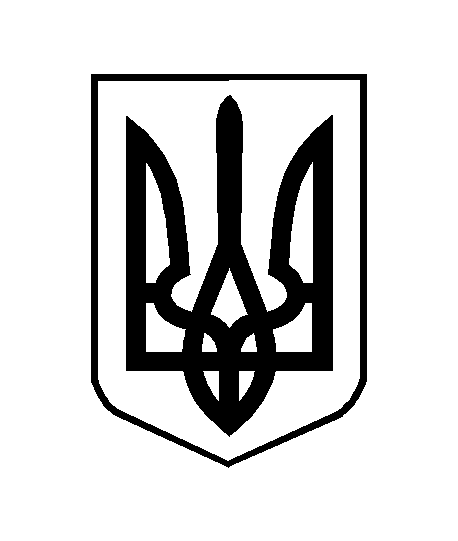 